OPPORTUNITE D’EMPLOI AVEC LE CICR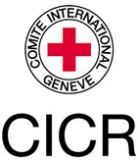       Comité international de la Croix Rouge (CICR)Haïti Le Comité international de la Croix-Rouge (CICR), est une organisation humanitaire impartiale, neutre et indépendante. Ayant son siège à Genève, en Suisse, le CICR a pour mandat de fournir protection et assistance aux victimes de conflits armés et d'autres situations de violence, apporte une aide humanitaire dans les situations d'urgence et s'emploie à promouvoir le respect du droit international humanitaire et son intégration dans les législations nationales. Dans le cadre du développement de ses activités en Haïti, le CICR recrute un(e) (1) candidat(e) pour le poste ci-dessous :But L’agent(e) de gestion des données protection gère les données protection et d’autres informations collectées en interne et en externe de manière confidentielle et rigoureuse afin d’appuyer la prise de décision et les activités du CICR pour les personnes protégées selon le droit international des droits humains.Responsabilités principales L’agent de gestion des données protection est placé sous la supervision du Coordonnateur (trice) Protection et contribue à la mise en œuvre et suivi des activités Protection en Haïti :Fait de la gestion des données, élabore les procédures de saisie et participe dans les révisions des procédures Protection (PPC, RLF).Promeut un bon système de gestion des données et s’assure de sa qualité en faisant des contrôles des données.Produit des statistiques sur les activités Protection pour le rapportage externe, et des données ad hoc pour l’utilisation interne.Fait de l’analyse des données.Contribue à l’organisation quotidienne du bureau protection.Garantit la protection et la sécurité des données personnelles des individus.Soutient l’équipe de coordination Protection pour adopter et implémenter des nouveaux outils ICT.Supervise l’utilisation de l’outil de gestion de cas Prot6.Connaissances, expérience et critères minimum requis :Homme ou femme ;Formation en statistiques, gestion de base de données ou informatique, 2-3 ans dans la gestion des bases de données, le domaine des statistiques ou un domaine d’activité similaireExcellente maîtrise du français oral et écrit ; créole courant ; connaissances de base en anglais ;Excellentes capacités informatiques, y compris avec Microsoft Office Suite (des connaissances en SQL ou les langages de programmation Virtual Basic constituent un atout).Habilité de travailler sous pression, prenant des initiatives tout en respectant les procédures en vigueur et en communication régulière avec sa hiérarchie ; Capacité de travailler dans une équipe multiculturelle ;Capacité d’adaptation et d’adhésion aux changements rapides tout en gérant un volume important de travail ; Sens de la confidentialité et de la discrétion ;Méthodique, précis et rigoureux ;Esprit d'initiative et sens de l'organisation.Les personnes intéressées et qualifiées possédant l'expérience requise sont invitées à soumettre leur candidature à l'adresse électronique suivante : POA_recrutementmailbox@icrc.org avec la mention "Candidature au poste d’Agent (e) de gestion des données protection" comme titre.Le dossier de candidature doit comprendre :un CV mentionnant trois personnes de référence, une lettre de motivation adressée au Chef de Mission, les copies du diplôme et attestations des services rendus, une copie de la carte d’identification nationale, le certificat de bonne vie et mœurs récent (3 mois de validité).La date limite de dépôt des candidatures est fixée au dimanche 11 février 2024.Les dossiers manquants ou soumis après la date limite ne seront pas considérés. Seules les personnes remplissant les critères énoncés seront contactées. Le CICR valorise la diversité et s’engage à créer un environnement de travail inclusif. Nous accueillons les candidatures de tous les candidats qualifiés.The ICRC values diversity and is committed to creating an inclusive working environment. We welcome applications from all qualified candidates.Position : Agent (e) de gestion des données protectionLieu d’affectation :           Port-au-PrinceType de contrat :RésidentRapporte au :                                  Coordonnateur (trice) ProtectionDurée :Déterminée